I hereby give 7 days notice, subject to your approval of my intention to use temporary signals in the Public Highway at the following location:-1:1250 SCALE LOCATION PLAN INDICATING THE PROPOSED LOCATION OF THE PORTABLE TRAFFIC SIGNALSFor the duration of the works, I shall ensure that the works are progressed in full compliance with Chapter 8 of the Traffic Signs Manual, The New Roads & Streetworks Act 1991 and in accordance with current Health & Safety legislation. I shall inform SMBC when works are complete.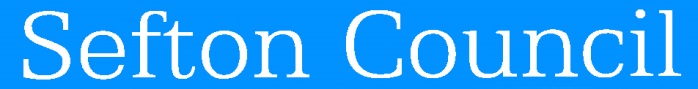 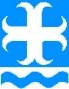 New Road & Street Works Act 1991LICENCE TO USE PORTABLE  VEHICULAR  SIGNALSFor TREE CUTTING
New Road & Street Works Act 1991LICENCE TO USE PORTABLE  VEHICULAR  SIGNALSFor TREE CUTTING
New Road & Street Works Act 1991LICENCE TO USE PORTABLE  VEHICULAR  SIGNALSFor TREE CUTTING
New Road & Street Works Act 1991LICENCE TO USE PORTABLE  VEHICULAR  SIGNALSFor TREE CUTTING
New Road & Street Works Act 1991LICENCE TO USE PORTABLE  VEHICULAR  SIGNALSFor TREE CUTTING
New Road & Street Works Act 1991LICENCE TO USE PORTABLE  VEHICULAR  SIGNALSFor TREE CUTTING
Your Ref:-Your Ref:-Our Ref:-Proposed Locationof Works:-Proposed Start Date:-Estimated Duration:-Hours of Operation:-Description of Works:-We request your approval ofway Portable Traffic Signals with the following attached information:-SIGNAL TIMINGS ARE AS FOLLOWS:-SIGNAL TIMINGS ARE AS FOLLOWS:-ABCDRED TIMINGSMax GREEN TIMINGSOperated byCommentsEmergency Telephone number / Contact (24 Hours)I confirm that I have discussed Traffic Management withFrom  Network Management, Sefton MBC at least 7 days prior to commencement of the works where I intend to use Portable Signals.at least 7 days prior to commencement of the works where I intend to use Portable Signals.at least 7 days prior to commencement of the works where I intend to use Portable Signals.Will Portable Signals be placed within a  minimum distance of 50 metres from any Permanent Signal Controlled Junctions or Crossings ? Will Portable Signals be placed within a  minimum distance of 50 metres from any Permanent Signal Controlled Junctions or Crossings ? Will Portable Signals be placed within a  minimum distance of 50 metres from any Permanent Signal Controlled Junctions or Crossings ? YES Will Portable Signals be placed within a  minimum distance of 50 metres from any Permanent Signal Controlled Junctions or Crossings ? Will Portable Signals be placed within a  minimum distance of 50 metres from any Permanent Signal Controlled Junctions or Crossings ? Will Portable Signals be placed within a  minimum distance of 50 metres from any Permanent Signal Controlled Junctions or Crossings ? NO If YES please confirm that you have discussed and agreed details withfrom Urban Traffic Control , Sefton MBC.COMPANY DETAILSCOMPANY DETAILSCOMPANY DETAILSCOMPANY DETAILSCompany Name:Company Address:Telephone Number:Fax Number:Site Contact/Agent:Telephone Number:Signed:Please return form to: Sefton MBC Highways & Public ProtectionHighway Network Management3rd floor Magdalen House, Bootle Tel: 0151 934 4729Fax: 0151 934 4801Email: streetworks@sefton.gov.uk 